Morena Street reserve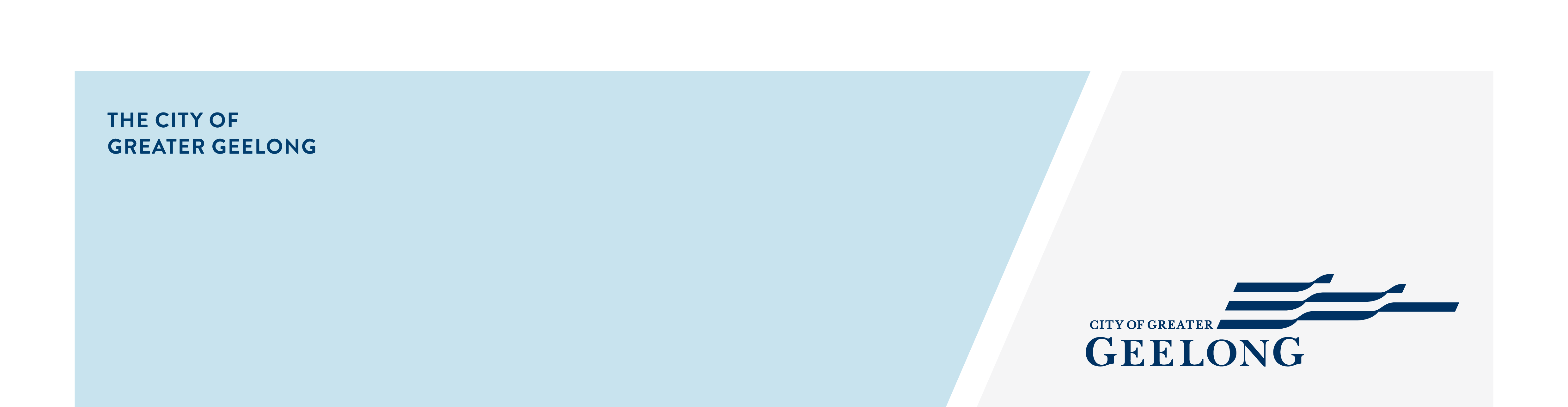 (Gully 3), HIghton	Feedback on the Morena Street Reserve – Phase 2 has closed, thank you to everyone who provided feedback, your contribution is valued and appreciated.  This stage of community engagement was to seek whether you do/ don’t support the draft concept plan and further feedback on the plans. Community feedback is a vital part of our planning. Your feedback will be used to inform the final concept plan of the reserve. Over the course of this consultation period the City reached the following achievements.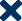 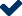 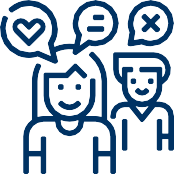 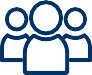 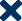 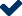 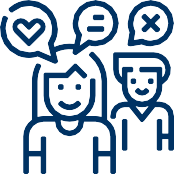 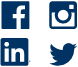 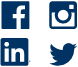 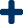 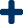 Phase 2 community engagement is closed for evaluation and review. We will be reviewing your responses and this data will be informing the final concept plan. A further engagement report will be released detailing further analysis of the feedback received. It is anticipated the concept plan will progress to detailed design and construction in 2024.community engagement summary Next Steps 